Sample Social Media Messages for the FFVPFacebook[Elementary School Name(s)] has been awarded the U.S. Department of Agriculture’s (USDA) Fresh Fruit and Vegetable Program grant this school year! 🍅 Students will receive a free fresh fruit or vegetable snack at least twice per week in the [time of day that snack is served]. 🥝 Teachers will provide nutrition education activities in the classroom to increase students’ knowledge of the health benefits of eating fruits and vegetables. 🥕 We are excited to introduce our students to a variety of unique fruits and vegetables this school year! 🍓🥬🍑 #FFVP #WISchoolMealsRockDid you know that in the last month, students at [Elementary School Name(s)] have had the good fortune to try {examples of fruits and vegetables]?! This opportunity is part of the Fresh Fruit and Vegetable Program, a grant funded by the USDA. Find out more about the program here: dpi.wi.gov/school-nutrition/programs/fresh-fruit-vegetable! 🥝🥕🍓🥬🍑🥒🍅 #FFVP #WISchoolMealsRockDid you know that our district participates in the Fresh Fruit and Vegetable Program (FFVP)?Students in [Elementary School Name(s)] are offered the opportunity to have a healthy fruit or vegetable as a snack. 🥝🥕🍓This program is free to ALL elementary school students! The snacks are provided [days/time], but not during lunch or breakfast. We feature a variety of unique fruits and vegetables to introduce students to new foods. 🍑To find more information, contact [nutrition director] at [phone number or email address] or check out WI’s FFVP webpage: dpi.wi.gov/school-nutrition/programs/fresh-fruit-vegetable. 🥒🍅 #FFVP #WISchoolMealsRockHappy Friday! This week, students at [Elementary School Name(s)] tried [fruit/vegetables] as part of the Fresh Fruit and Vegetable Program. Next week, students will be trying [fruit/vegetables]. Ask your child what they liked best! 🥝🥕🍓🥬🍑🥒🍅 #FFVP #WISchoolMealsRockThis week, students at [Elementary School Name(s)] were thrilled to try [fruit/vegetable] from [Local Farm Name]! Snack was offered as part of the Fresh Fruit and Vegetable Program. Thank you, [Farm/Farmer’s Name] for the delicious, nutritious snack! #FFVP #WISchoolMealsRock[Photo of children enjoying FFVP snack, local farm, or local farmer]TwitterThis week, elementary school students are enjoying fresh [fruit/vegetable] and [fruit/vegetable] as a part of the Fresh Fruit and Vegetable Program. These are served as a snack to all elementary school students free of charge! 🥝🥕🍓 #HealthySnacks #WISchoolMealsRock Did you know that all students at [Elementary School Name(s)] get a free fresh fruit or vegetable snack twice a week?! Thanks to the Fresh Fruit and Vegeatble Program, students have tried [fruit/vegetable], [fruit/vegetable], and [fruit/vegetable] this month. 🥝🥕🍓 #FFVP	[Photo of fruit/vegetable]Instagram[Photo of fruit/vegetable]Do you know what this is? Your child does! This rare [fruit/vegetable] was offered free of charge to all elementary students this week as part of the Fresh Fruit and Vegetable Program. We love having the opportunity to provide healthy, unique fruits and vegetables to students as part of this grant program from USDA. Ask your child what else they’ve tried recently! 🥝🥕🍓🥬🍑🥒🍅 #FFVP #WISchoolMealsRock[Photo of children enjoying FFVP snack]Students at [Elementary School Name] enjoyed [fruit/vegetable] this week as part of the Fresh Fruit and Vegetable Program. This grant program from USDA allows us to serve students free fresh fruits and vegetables twice per week. The kids are loving it! 🥝🥕🍓🥬🍑🥒🍅 #FFVP #WISchoolMealsRockStock photos to use for posts: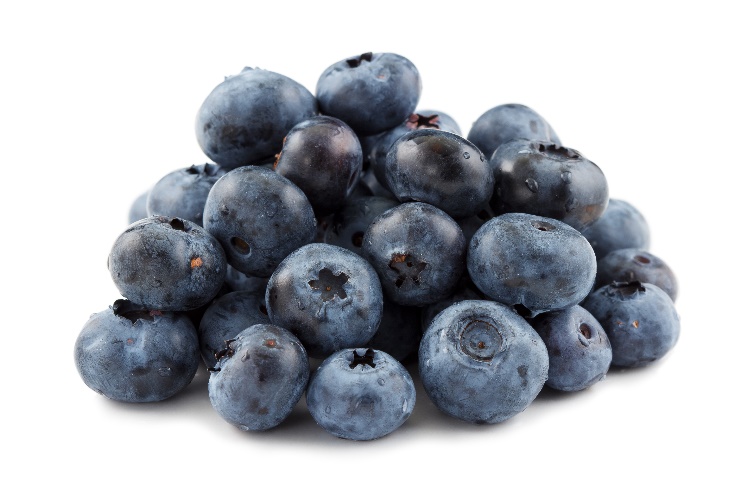 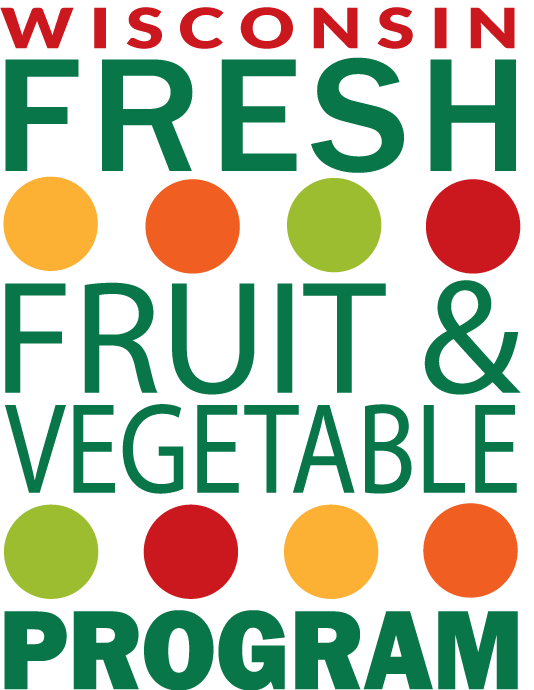 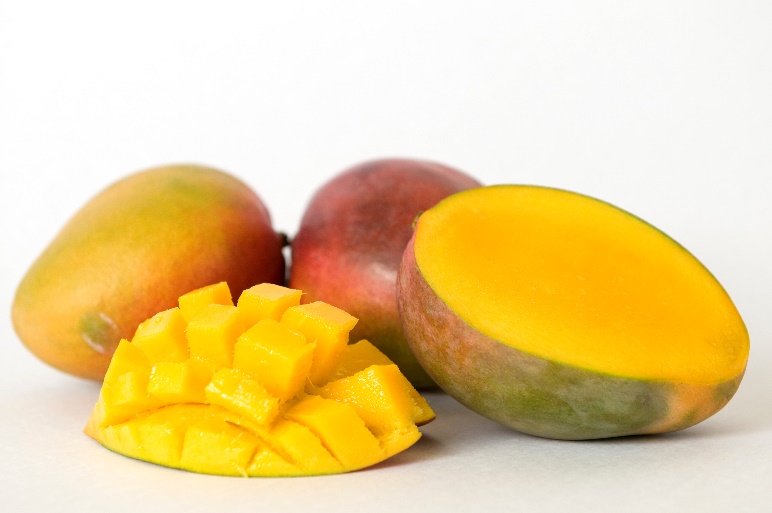 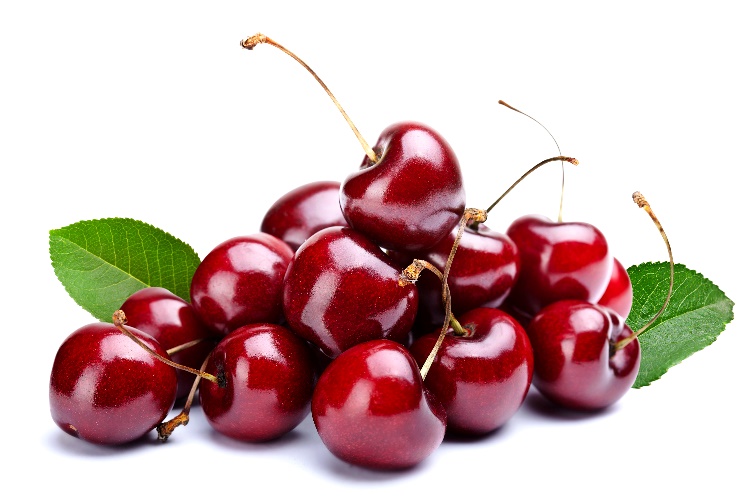 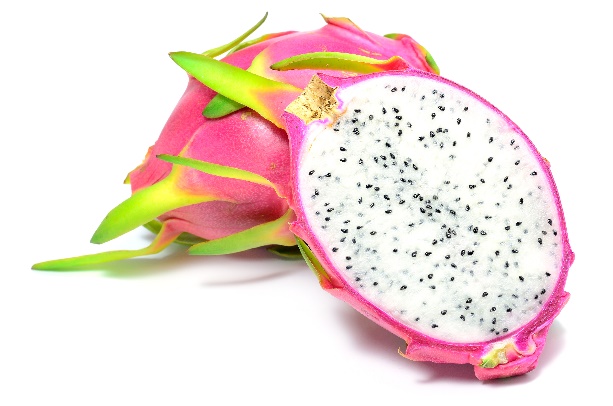 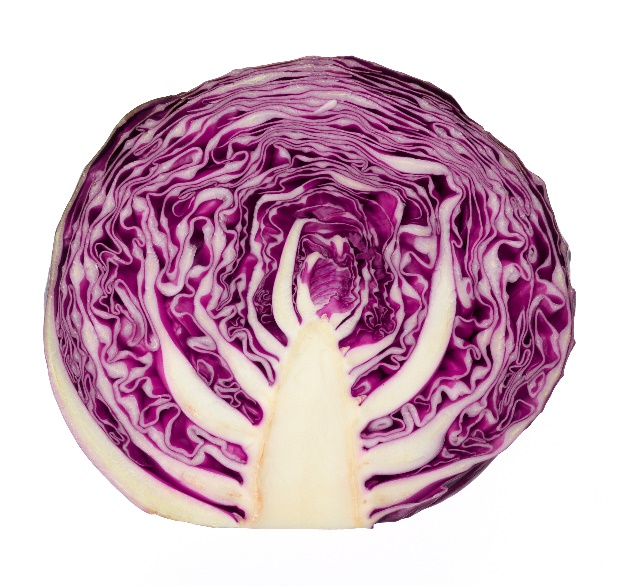 